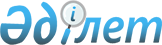 Бұқар жырау аудандық мәслихатының 32 сессиясының 2019 жылғы 11 қаңтардағы № 4 "2019-2021 жылдарға арналған аудандық кенттер, ауылдық округтер бюджеті туралы" шешіміне өзгерістер енгізу туралы
					
			Мерзімі біткен
			
			
		
					Қарағанды облысы Бұқар жырау аудандық мәслихатының 2019 жылғы 5 желтоқсандағы № 4 шешімі. Қарағанды облысының Әділет департаментінде 2019 жылғы 10 желтоқсанда № 5574 болып тіркелді. Мерзімі өткендіктен қолданыс тоқтатылды
      Қазақстан Республикасының 2008 жылғы 4 желтоқсандағы "Қазақстан Республикасының Бюджет кодексі" Кодексіне, Қазақстан Республикасының 2001 жылғы 23 қаңтардағы "Қазақстан Республикасындағы жергілікті мемлекеттік басқару және өзін-өзі басқару туралы" Заңына сәйкес аудандық мәслихат ШЕШІМ ЕТТІ:
      1. Бұқар жырау аудандық мәслихатының 32 сессиясының 2019 жылғы 11 қаңтардағы №4 "2019-2021 жылдарға арналған аудандық кенттер, ауылдық округтер бюджеті туралы" шешіміне (нормативтік құқықтық актілерді мемлекеттік тіркеу Тізілімінде №5148 болып тіркелген, Қазақстан Республикасы нормативтік құқықтық актілерінің эталондық бақылау банкінде электрондық түрде 2019 жылы 23 қаңтарда, 2019 жылғы 2 ақпандағы "Buqar jyraý jarshysy" №5 аудандық газетінде жарияланған) келесі өзгерістер енгізілсін:
      1) 1-тармақ келесі редакцияда мазмұндалсын: 
      "1. 2019-2021 жылдарға арналған Ботақара кенті бюджеті 1, 2 және 3 қосымшаларға сәйкес, оның ішінде 2019 жылға келесі көлемдерде бекітілсін:
      1) кірістер – 179 609 мың теңге, оның ішінде:
      салықтық түсімдер бойынша – 27 800 мың теңге;
      салықтық емес түсімдер бойынша – 0 мың теңге;
      негізгі капиталды сатудан түсетін түсімдер бойынша – 0 мың теңге;
      трансферттер түсімі бойынша – 151 809 мың теңге;
      2) шығындар – 184 605 мың теңге; 
      3) қаржы активтерімен операциялар бойынша сальдо – 0 мың теңге:
      қаржы активтерін сатып алу – 0 мың теңге;
      мемлекеттің қаржы активтерін сатудан түсетін түсімдер – 0 мың теңге;
      4) бюджет тапшылығы (профициті) – алу 0 мың теңге;
      5) бюджет тапшылығын қаржыландыру (профицитін пайдалану) – 0 мың теңге, оның ішінде:
      қарыздар түсімі – 0 мың теңге;
      қарыздарды өтеу – 0 мың теңге;
      бюджет қаражатының пайдаланылатын қалдықтары – 4 996 мың теңге;
      6) субвенция – 124 902 мың теңге.";
      2) 2-тармақ келесі редакцияда мазмұндалсын: 
      "2. 2019-2021 жылдарға арналған Ғабиден Мұстафин кенті бюджеті 4, 5 және 6 қосымшаларға сәйкес, оның ішінде 2019 жылға келесі көлемдерде бекітілсін:
      1) кірістер – 107 738 мың теңге, оның ішінде:
      салықтық түсімдер бойынша – 11 500 мың теңге;
      салықтық емес түсімдер бойынша – 0 мың теңге;
      негізгі капиталды сатудан түсетін түсімдер бойынша – 0 мың теңге;
      трансферттер түсімі бойынша – 96 238 мың теңге; 
      2) шығындар – 112 534 мың теңге; 
      3) қаржы активтерімен операциялар бойынша сальдо – 0 мың теңге:
      қаржы активтерін сатып алу – 0 мың теңге;
      мемлекеттің қаржы активтерін сатудан түсетін түсімдер – 0 мың теңге;
      4) бюджет тапшылығы (профициті) – алу 0 мың теңге;
      5) бюджет тапшылығын қаржыландыру (профицитін пайдалану) – 0 мың теңге, оның ішінде:
      қарыздар түсімі – 0 мың теңге;
      қарыздарды өтеу – 0 мың теңге;
      бюджет қаражатының пайдаланылатын қалдықтары – 4 796 мың теңге;
      6) субвенция – 69 531 мың теңге.";
      3) 3-тармақ келесі редакцияда мазмұндалсын:
      "3. 2019-2021 жылдарға арналған Қушоқы кенті бюджеті 7, 8 және 9 қосымшаларға сәйкес, оның ішінде 2019 жылға келесі көлемдерде бекітілсін:
      1) кірістер – 88 085 мың теңге, оның ішінде:
      салықтық түсімдер бойынша – 15 720 мың теңге;
      салықтық емес түсімдер бойынша – 0 мың теңге;
      негізгі капиталды сатудан түсетін түсімдер бойынша – 0 мың теңге;
      трансферттер түсімі бойынша – 72 365 мың теңге;
      2) шығындар – 90 235 мың теңге; 
      3) қаржы активтерімен операциялар бойынша сальдо – 0 мың теңге:
      қаржы активтерін сатып алу – 0 мың теңге;
      мемлекеттің қаржы активтерін сатудан түсетін түсімдер – 0 мың теңге;
      4) бюджет тапшылығы (профициті) – алу 0 мың теңге;
      5) бюджет тапшылығын қаржыландыру (профицитін пайдалану) – 0 мың теңге, оның ішінде:
      қарыздар түсімі – 0 мың теңге;
      қарыздарды өтеу – 0 мың теңге;
      бюджет қаражатының пайдаланылатын қалдықтары – 2 150 мың теңге; 
      6) субвенция – 48 412 мың теңге.";
      4) 4-тармақ келесі редакцияда мазмұндалсын: 
      "4. 2019-2021 жылдарға арналған Доскей ауылдық округінің бюджеті 10, 11 және 12 қосымшаларға сәйкес, оның ішінде 2019 жылға келесі көлемдерде бекітілсін:
      1) кірістер – 119 792 мың теңге, оның ішінде:
      салықтық түсімдер бойынша – 13 300 мың теңге;
      салықтық емес түсімдер бойынша – 0 мың теңге;
      негізгі капиталды сатудан түсетін түсімдер бойынша – 0 мың теңге;
      трансферттер түсімі бойынша – 106 492 мың теңге;
      2) шығындар – 121 080 мың теңге; 
      3) қаржы активтерімен операциялар бойынша сальдо – 0 мың теңге:
      қаржы активтерін сатып алу – 0 мың теңге;
      мемлекеттің қаржы активтерін сатудан түсетін түсімдер – 0 мың теңге;
      4) бюджет тапшылығы (профициті) – алу 0 мың теңге;
      5) бюджет тапшылығын қаржыландыру (профицитін пайдалану) – 0 мың теңге, оның ішінде:
      қарыздар түсімі – 0 мың теңге;
      қарыздарды өтеу – 0 мың теңге;
      бюджет қаражатының пайдаланылатын қалдықтары – 1 288 мың теңге;
      6) субвенция – 80 594 мың теңге.";
      5) 5-тармақ келесі редакцияда мазмұндалсын: 
      "5. 2019-2021 жылдарға арналған Көкпекті ауылдық округінің бюджеті 13, 14 және 15 қосымшаларға сәйкес, оның ішінде 2019 жылға келесі көлемдерде бекітілсін:
      1) кірістер – 39 135 мың теңге, оның ішінде:
      салықтық түсімдер бойынша – 9 500 мың теңге;
      салықтық емес түсімдер бойынша – 0 мың теңге;
      негізгі капиталды сатудан түсетін түсімдер бойынша – 0 мың теңге;
      трансферттер түсімі бойынша – 29 635 мың теңге;
      2) шығындар – 40 515 мың теңге;
      3) қаржы активтерімен операциялар бойынша сальдо – 0 мың теңге:
      қаржы активтерін сатып алу – 0 мың теңге;
      мемлекеттің қаржы активтерін сатудан түсетін түсімдер – 0 мың теңге;
      4) бюджет тапшылығы (профициті) – алу 0 мың теңге;
      5) бюджет тапшылығын қаржыландыру (профицитін пайдалану) 0 мың теңге, оның ішінде:
      қарыздар түсімі – 0 мың теңге;
      қарыздарды өтеу – 0 мың теңге;
      бюджет қаражатының пайдаланылатын қалдықтары – 1 380 мың теңге;
      6) субвенция – 22 561 мың теңге.";
      6) 6-тармақ келесі редакцияда мазмұндалсын: 
      "6. 2019-2021 жылдарға арналған Корнеевка ауылдық округінің бюджеті 16, 17 және 18 қосымшаларға сәйкес, оның ішінде 2019 жылға келесі көлемдерде бекітілсін:
      1) кірістер – 28 104 мың теңге, оның ішінде:
      салықтық түсімдер бойынша – 3 200 мың теңге;
      салықтық емес түсімдер бойынша – 0 мың теңге;
      негізгі капиталды сатудан түсетін түсімдер бойынша – 0 мың теңге;
      трансферттер түсімі бойынша – 24 904 мың теңге;
      2) шығындар – 29 612 мың теңге; 
      3) қаржы активтерімен операциялар бойынша сальдо – 0 мың теңге:
      қаржы активтерін сатып алу – 0 мың теңге;
      мемлекеттің қаржы активтерін сатудан түсетін түсімдер – 0 мың теңге;
      4) бюджет тапшылығы (профициті) – алу 0 мың теңге;
      5) бюджет тапшылығын қаржыландыру (профицитін пайдалану) – 0 мың теңге, оның ішінде:
      қарыздар түсімі – 0 мың теңге;
      қарыздарды өтеу – 0 мың теңге;
      бюджет қаражатының пайдаланылатын қалдықтары – 1 508 мың теңге;
      6) субвенция – 19 531 мың теңге.";
      7) 7-тармақ келесі редакцияда мазмұндалсын:
      "7. 2019-2021 жылдарға арналған Петровка ауылдық округінің бюджеті 19, 20 және 21 қосымшаларға сәйкес, оның ішінде 2019 жылға келесі көлемдерде бекітілсін:
      1) кірістер – 31 196 мың теңге, оның ішінде:
      салықтық түсімдер бойынша – 4 650 мың теңге;
      салықтық емес түсімдер бойынша – 0 мың теңге;
      негізгі капиталды сатудан түсетін түсімдер бойынша – 0 мың теңге;
      трансферттер түсімі бойынша – 26 546 мың теңге;
      2) шығындар – 31 992 мың теңге; 
      3) қаржы активтерімен операциялар бойынша сальдо – 0 мың теңге:
      қаржы активтерін сатып алу – 0 мың теңге;
      мемлекеттің қаржы активтерін сатудан түсетін түсімдер – 0 мың теңге;
      4) бюджет тапшылығы (профициті) – алу 0 мың теңге;
      5) бюджет тапшылығын қаржыландыру (профицитін пайдалану) – 0 мың теңге, оның ішінде:
      қарыздар түсімі – 0 мың теңге;
      қарыздарды өтеу – 0 мың теңге;
      бюджет қаражатының пайдаланылатын қалдықтары – 796 мың теңге;
      6) субвенция – 20 568 мың теңге.";
      8) 8-тармақ келесі редакцияда мазмұндалсын: 
      "8. 2019-2021 жылдарға арналған Баймырза ауылдық округінің бюджеті 22, 23 және 24 қосымшаларға сәйкес, оның ішінде 2019 жылға келесі көлемдерде бекітілсін:
      1) кірістер – 73 663 мың теңге, оның ішінде:
      салықтық түсімдер бойынша – 1 900 мың теңге;
      салықтық емес түсімдер бойынша – 0 мың теңге;
      негізгі капиталды сатудан түсетін түсімдер бойынша – 0 мың теңге;
      трансферттер түсімі бойынша – 71 763 мың теңге;
      2) шығындар – 73 989 мың теңге; 
      3) қаржы активтерімен операциялар бойынша сальдо – 0 мың теңге:
      қаржы активтерін сатып алу – 0 мың теңге;
      мемлекеттің қаржы активтерін сатудан түсетін түсімдер – 0 мың теңге;
      4) бюджет тапшылығы (профициті) – алу 0 мың теңге;
      5) бюджет тапшылығын қаржыландыру (профицитін пайдалану) – 0 мың теңге, оның ішінде:
      қарыздар түсімі – 0 мың теңге;
      қарыздарды өтеу – 0 мың теңге;
      бюджет қаражатының пайдаланылатын қалдықтары – 326 мың теңге;
      6) субвенция – 55 911 мың теңге.";
      9) 9-тармақ келесі редакцияда мазмұндалсын: 
      "9. 2019-2021 жылдарға арналған Ростов ауылдық округінің бюджеті 25, 26 және 27 қосымшаларға сәйкес, оның ішінде 2019 жылға келесі көлемдерде бекітілсін:
      1) кірістер – 48 221 мың теңге, оның ішінде:
      салықтық түсімдер бойынша – 6 385 мың теңге;
      салықтық емес түсімдер бойынша – 335 мың теңге;
      негізгі капиталды сатудан түсетін түсімдер бойынша – 0 мың теңге;
      трансферттер түсімі бойынша – 41 501 мың теңге;
      2) шығындар – 48 567 мың теңге; 
      3) қаржы активтерімен операциялар бойынша сальдо – 0 мың теңге:
      қаржы активтерін сатып алу – 0 мың теңге;
      мемлекеттің қаржы активтерін сатудан түсетін түсімдер – 0 мың теңге;
      4) бюджет тапшылығы (профициті) – алу 0 мың теңге;
      5) бюджет тапшылығын қаржыландыру (профицитін пайдалану) – 0 мың теңге, оның ішінде:
      қарыздар түсімі – 0 мың теңге;
      қарыздарды өтеу – 0 мың теңге;
      бюджет қаражатының пайдаланылатын қалдықтары – 346 мың теңге;
      6) субвенция – 33 616 мың теңге.";
      10) 10-тармақ келесі редакцияда мазмұндалсын: 
      "10. 2019-2021 жылдарға арналған Үштөбе ауылдық округінің бюджеті 28, 29 және 30 қосымшаларға сәйкес, оның ішінде 2019 жылға келесі көлемдерде бекітілсін:
      1) кірістер – 106 597 мың теңге, оның ішінде:
      салықтық түсімдер бойынша – 20 488 мың теңге;
      салықтық емес түсімдер бойынша – 112 мың теңге;
      негізгі капиталды сатудан түсетін түсімдер бойынша – 0 мың теңге;
      трансферттер түсімі бойынша – 85 997 мың теңге;
      2) шығындар – 108 635 мың теңге; 
      3) қаржы активтерімен операциялар бойынша сальдо – 0 мың теңге:
      қаржы активтерін сатып алу – 0 мың теңге;
      мемлекеттің қаржы активтерін сатудан түсетін түсімдер – 0 мың теңге;
      4) бюджет тапшылығы (профициті) – алу 0 мың теңге;
      5) бюджет тапшылығын қаржыландыру (профицитін пайдалану) – 0 мың теңге, оның ішінде:
      қарыздар түсімі – 0 мың теңге;
      қарыздарды өтеу – 0 мың теңге;
      бюджет қаражатының пайдаланылатын қалдықтары – 2 038 мың теңге;
      6) субвенция – 54 513 мың теңге.".
      2. Көрсетілген шешімге 1, 4, 7, 10, 13, 16, 19, 22, 25, 28 қосымшалары осы шешімге 1, 2, 3, 4, 5, 6, 7, 8, 9, 10 қосымшаларына сәйкес жаңа редакцияда мазмұндалсын.
      3. Осы шешім 2019 жылдың 1 қаңтарынан бастап қолданысқа енгізіледі.  2019 жылға арналған Ботақара кенті бюджеті 2019 жылға арналған Ғабиден Мұстафин кенті бюджеті 2019 жылға арналған Қушоқы кенті бюджеті 2019 жылға арналған Доскей ауылдық округінің бюджеті 2019 жылға арналған Көкпекті ауылдық округінің бюджеті 2019 жылға арналған Корнеевка ауылдық округінің бюджеті 2019 жылға арналған Петровка ауылдық округінің бюджеті 2019 жылға арналған Баймырза ауылдық округінің бюджеті 2019 жылға арналған Ростов ауылдық округінің бюджеті 2019 жылға арналған Үштөбе ауылдық округінің бюджеті
					© 2012. Қазақстан Республикасы Әділет министрлігінің «Қазақстан Республикасының Заңнама және құқықтық ақпарат институты» ШЖҚ РМК
				
      Сессия төрағасы

М. Абрамова

      Мәслихат хатшысы

А. Әли
Бұқар жырау
аудандық мәслихатының
42 сессиясының 2019 жылғы
5 желтоқсандағы № 4 шешіміне
1 қосымшаБұқар жырау
аудандық мәслихатының
32 сессиясының 2019 жылғы
11 қаңтардағы №4 шешіміне
1 қосымша
Санаты
Санаты
Санаты
Санаты
Сомасы (мың теңге)
Сыныбы
Сыныбы
Сыныбы
Сомасы (мың теңге)
Iшкi сыныбы
Iшкi сыныбы
Сомасы (мың теңге)
 Атауы
Сомасы (мың теңге)
1
2
3
4
5
I. Кірістер
179 609
1
Салықтық түсімдер
27 800
01
Табыс салығы
16 300
2
Жеке табыс салығы
16 300
04
Меншiкке салынатын салықтар
11 500
1
Мүлiкке салынатын салықтар
250
3
Жер салығы
600
4
Көлiк құралдарына салынатын салық
10 650
2
Салықтық емес түсiмдер
0
3
Негізгі капиталды сатудан түсетін түсімдер
0
4
Трансферттердің түсімдері
151 809
02
Мемлекеттiк басқарудың жоғары тұрған органдарынан түсетiн трансферттер
151 809
3
Аудандардың (облыстық маңызы бар қаланың) бюджетінен трансферттер
151 809
Функционалдық топ
Функционалдық топ
Функционалдық топ
Функционалдық топ
Функционалдық топ
Сомасы (мың теңге)
Кіші функция 
Кіші функция 
Кіші функция 
Кіші функция 
Сомасы (мың теңге)
Бюджеттік бағдарламалардың әкiмшiсi
Бюджеттік бағдарламалардың әкiмшiсi
Бюджеттік бағдарламалардың әкiмшiсi
Сомасы (мың теңге)
Бағдарлама
Бағдарлама
Сомасы (мың теңге)
Атауы
Сомасы (мың теңге)
1
2
3
4
5
6
II. Шығындар
184 605
01
Жалпы сипаттағы мемлекеттiк қызметтер
50 931
1
Мемлекеттiк басқарудың жалпы функцияларын орындайтын өкiлдi, атқарушы және басқа органдар
50 931
124
Аудандық маңызы бар қала, ауыл, кент, ауылдық округ әкімінің аппараты
50 931
001
Аудандық маңызы бар қала, ауыл, кент, ауылдық округ әкімінің қызметін қамтамасыз ету жөніндегі қызметтер 
41 251
022
Мемлекеттік органның күрделі шығыстары
9 680
04
Бiлiм беру 
67 414
1
Мектепке дейiнгi тәрбие және оқыту
65 262
124
Аудандық маңызы бар қала, ауыл, кент, ауылдық округ әкімінің аппараты
65 262
004
Мектепке дейінгі тәрбиелеу және оқыту және мектепке дейінгі тәрбиелеу және оқыту ұйымдарында медициналық қызмет көрсетуді ұйымдастыру
65 262
2
Бастауыш, негізгі орта және жалпы орта білім беру
2 152
124
Аудандық маңызы бар қала, ауыл, кент, ауылдық округ әкімінің аппараты
2 152
005
Ауылдық жерлерде оқушыларды жақын жердегі мектепке дейін тегін алып баруды және одан алып қайтуды ұйымдастыру
2 152
07
Тұрғын үй-коммуналдық шаруашылық
48 365
3
Елді-мекендерді көркейту
48 365
124
Аудандық маңызы бар қала, ауыл, кент, ауылдық округ әкімінің аппараты
48 365
008
Елді мекендердегі көшелерді жарықтандыру
20 000
009
Елді мекендердің санитариясын қамтамасыз ету
2 306
011
Елді мекендерді абаттандыру мен көгалдандыру
26 059
12
Көлiк және коммуникация
11 741
1
Автомобиль көлiгi
11 741
124
Аудандық маңызы бар қала, ауыл, кент, ауылдық округ әкімінің аппараты
11 741
013
Аудандық маңызы бар қалаларда, ауылдарда, кенттерде, ауылдық округтерде автомобиль жолдарының жұмыс істеуін қамтамасыз ету
11 741
 13
Басқалар
6 154
9
Басқалар
6 154
124
Аудандық маңызы бар қала, ауыл, кент, ауылдық округ әкімінің аппараты
6 154
040
Өңірлерді дамытудың 2020 жылға дейінгі бағдарламасы шеңберінде өңірлерді экономикалық дамытуға жәрдемдесу бойынша шараларды іске асыруға ауылдық елді мекендерді жайластыруды шешуге арналған іс-шараларды іске асыру
6 154
Санаты
Санаты
Санаты
Санаты
Сомасы (мың теңге)
Сомасы (мың теңге)
Сомасы (мың теңге)
Сыныбы
Сыныбы
Сыныбы
Сомасы (мың теңге)
Сомасы (мың теңге)
Сомасы (мың теңге)
Iшкi сыныбы
Iшкi сыныбы
2019
2020
2021
Атауы
2019
2020
2021
1
2
3
4
5
6
7
Бюджеттік кредиттерді өтеу
0
0
0
5
Бюджеттік кредиттерді өтеу
0
0
0
01
Бюджеттік кредиттерді өтеу
1
Мемлекеттік бюджеттен берілген бюджеттік кредиттерді өтеу
Функционалдық топ
Функционалдық топ
Функционалдық топ
Функционалдық топ
Функционалдық топ
Сомасы (мың теңге)
Сомасы (мың теңге)
Сомасы (мың теңге)
Кіші функция
Кіші функция
Кіші функция
Кіші функция
Сомасы (мың теңге)
Сомасы (мың теңге)
Сомасы (мың теңге)
Бюджеттік бағдарламалардың әкiмшiсi
Бюджеттік бағдарламалардың әкiмшiсi
Бюджеттік бағдарламалардың әкiмшiсi
Сомасы (мың теңге)
Сомасы (мың теңге)
Сомасы (мың теңге)
Бағдарлама
Бағдарлама
2019
2020
2021
Атауы
2019
2020
2021
1
2
3
4
5
6
7
8
IV. Қаржы активтерімен операциялар бойынша сальдо
Қаржы активтерін сатып алу
Санаты
Санаты
Санаты
Санаты
Сомасы (мың теңге)
Сомасы (мың теңге)
Сомасы (мың теңге)
Сыныбы
Сыныбы
Сыныбы
Сомасы (мың теңге)
Сомасы (мың теңге)
Сомасы (мың теңге)
Iшкi сыныбы
Iшкi сыныбы
2019
2020
2021
Атауы
2019
2020
2021
1
2
3
4
5
6
7
Мемлекеттің қаржы активтерін сатудан түсетін түсімдер
Функционалдық топ
Функционалдық топ
Функционалдық топ
Функционалдық топ
Функционалдық топ
Сомасы (мың теңге)
Сомасы (мың теңге)
Сомасы (мың теңге)
Кіші функция
Кіші функция
Кіші функция
Кіші функция
Сомасы (мың теңге)
Сомасы (мың теңге)
Сомасы (мың теңге)
Бюджеттік бағдарламалардың әкiмшiсi
Бюджеттік бағдарламалардың әкiмшiсi
Бюджеттік бағдарламалардың әкiмшiсi
Сомасы (мың теңге)
Сомасы (мың теңге)
Сомасы (мың теңге)
Бағдарлама
Бағдарлама
2019
2020
2021
Атауы
2019
2020
2021
1
2
3
4
5
6
7
8
V. Бюджет тапшылығы (профициті)
VI. Бюджет тапшылығын қаржыландыру (профицитін пайдалану)Бұқар жырау
аудандық мәслихатының
42 сессиясының 2019 жылғы
5 желтоқсандағы № 4 шешіміне
2 қосымшаБұқар жырау
аудандық мәслихатының
32 сессиясының 2019 жылғы
11 қаңтардағы №4 шешіміне
4 қосымша
Санаты
Санаты
Санаты
Санаты
Сомасы (мың теңге)
Сыныбы
Сыныбы
Сыныбы
Сомасы (мың теңге)
Iшкi сыныбы
Iшкi сыныбы
Сомасы (мың теңге)
Атауы
Сомасы (мың теңге)
1
2
3
4
5
I. Кірістер
107 738
1
Салықтық түсімдер
11 500
01
Табыс салығы
5 000
2
Жеке табыс салығы
5 000
04
Меншiкке салынатын салықтар
6 500
1
Мүлiкке салынатын салықтар
250
3
Жер салығы
550
4
Көлiк құралдарына салынатын салық
5 700
2
Салықтық емес түсiмдер
0
3
Негізгі капиталды сатудан түсетін түсімдер
0
4
Трансферттердің түсімдері
96 238
02
Мемлекеттiк басқарудың жоғары тұрған органдарынан түсетiн трансферттер
96 238
3
Аудандардың (облыстық маңызы бар қаланың) бюджетінен трансферттер
96 238
Функционалдық топ
Функционалдық топ
Функционалдық топ
Функционалдық топ
Функционалдық топ
Сомасы (мың теңге)
Кіші функция 
Кіші функция 
Кіші функция 
Кіші функция 
Сомасы (мың теңге)
Бюджеттік бағдарламалардың әкiмшiсi
Бюджеттік бағдарламалардың әкiмшiсi
Бюджеттік бағдарламалардың әкiмшiсi
Сомасы (мың теңге)
Бағдарлама
Бағдарлама
Сомасы (мың теңге)
Атауы
Сомасы (мың теңге)
1
2
3
4
5
6
II. Шығындар
112 534
01
Жалпы сипаттағы мемлекеттiк қызметтер
27 545
1
Мемлекеттiк басқарудың жалпы функцияларын орындайтын өкiлдi, атқарушы және басқа органдар
27 545
124
Аудандық маңызы бар қала, ауыл, кент, ауылдық округ әкімінің аппараты
27 545
001
Аудандық маңызы бар қала, ауыл, кент, ауылдық округ әкімінің қызметін қамтамасыз ету жөніндегі қызметтер 
27 545
04
Бiлiм беру 
64 051
1
Мектепке дейiнгi тәрбие және оқыту
61 705
124
Аудандық маңызы бар қала, ауыл, кент, ауылдық округ әкімінің аппараты
61 705
004
Мектепке дейінгі тәрбиелеу және оқыту және мектепке дейінгі тәрбиелеу және оқыту ұйымдарында медициналық қызмет көрсетуді ұйымдастыру
61 705
2
Бастауыш, негізгі орта және жалпы орта білім беру
2 346
124
Аудандық маңызы бар қала, ауыл, кент, ауылдық округ әкімінің аппараты
2 346
005
Ауылдық жерлерде оқушыларды жақын жердегі мектепке дейін тегін алып баруды және одан алып қайтуды ұйымдастыру
2 346
07
Тұрғын үй-коммуналдық шаруашылық
6 650
2
Коммуналдық шаруашылық
2 500
124
Аудандық маңызы бар қала, ауыл, кент, ауылдық округ әкімінің аппараты
2 500
014
Елді мекендерді сумен жабдықтауды ұйымдастыру
2 500
3
Елді-мекендерді көркейту
4 150
124
Аудандық маңызы бар қала, ауыл, кент, ауылдық округ әкімінің аппараты
4 150
008
Елді мекендердегі көшелерді жарықтандыру
3 400
009
Елді мекендердің санитариясын қамтамасыз ету
150
011
Елді мекендерді абаттандыру мен көгалдандыру
600
12
Көлiк және коммуникация
10 300
1
Автомобиль көлiгi
10 300
124
Аудандық маңызы бар қала, ауыл, кент, ауылдық округ әкімінің аппараты
10 300
013
Аудандық маңызы бар қалаларда, ауылдарда, кенттерде, ауылдық округтерде автомобиль жолдарының жұмыс істеуін қамтамасыз ету
10 300
 13
Басқалар
3 988
9
Басқалар
3 988
124
Аудандық маңызы бар қала, ауыл, кент, ауылдық округ әкімінің аппараты
3 988
040
Өңірлерді дамытудың 2020 жылға дейінгі бағдарламасы шеңберінде өңірлерді экономикалық дамытуға жәрдемдесу бойынша шараларды іске асыруға ауылдық елді мекендерді жайластыруды шешуге арналған іс-шараларды іске асыру
3 988
Санаты
Санаты
Санаты
Санаты
Сомасы (мың теңге)
Сомасы (мың теңге)
Сомасы (мың теңге)
Сыныбы
Сыныбы
Сыныбы
Сомасы (мың теңге)
Сомасы (мың теңге)
Сомасы (мың теңге)
Iшкi сыныбы
Iшкi сыныбы
2019
2020
2021
Атауы
2019
2020
2021
1
2
3
4
5
6
7
Бюджеттік кредиттерді өтеу
0
0
0
5
Бюджеттік кредиттерді өтеу
0
0
0
01
Бюджеттік кредиттерді өтеу
1
Мемлекеттік бюджеттен берілген бюджеттік кредиттерді өтеу
Функционалдық топ
Функционалдық топ
Функционалдық топ
Функционалдық топ
Функционалдық топ
Сомасы (мың теңге)
Сомасы (мың теңге)
Сомасы (мың теңге)
Кіші функция
Кіші функция
Кіші функция
Кіші функция
Сомасы (мың теңге)
Сомасы (мың теңге)
Сомасы (мың теңге)
Бюджеттік бағдарламалардың әкiмшiсi
Бюджеттік бағдарламалардың әкiмшiсi
Бюджеттік бағдарламалардың әкiмшiсi
Сомасы (мың теңге)
Сомасы (мың теңге)
Сомасы (мың теңге)
Бағдарлама
Бағдарлама
2019
2020
2021
Атауы
2019
2020
2021
1
2
3
4
5
6
7
8
IV. Қаржы активтерімен операциялар бойынша сальдо
Қаржы активтерін сатып алу
Санаты
Санаты
Санаты
Санаты
Сомасы (мың теңге)
Сомасы (мың теңге)
Сомасы (мың теңге)
Сыныбы
Сыныбы
Сыныбы
Сомасы (мың теңге)
Сомасы (мың теңге)
Сомасы (мың теңге)
Iшкi сыныбы
Iшкi сыныбы
2019
2020
2021
Атауы
2019
2020
2021
1
2
3
4
5
6
7
Мемлекеттің қаржы активтерін сатудан түсетін түсімдер
Функционалдық топ
Функционалдық топ
Функционалдық топ
Функционалдық топ
Функционалдық топ
Сомасы (мың теңге)
Сомасы (мың теңге)
Сомасы (мың теңге)
Кіші функция
Кіші функция
Кіші функция
Кіші функция
Сомасы (мың теңге)
Сомасы (мың теңге)
Сомасы (мың теңге)
Бюджеттік бағдарламалардың әкiмшiсi
Бюджеттік бағдарламалардың әкiмшiсi
Бюджеттік бағдарламалардың әкiмшiсi
Сомасы (мың теңге)
Сомасы (мың теңге)
Сомасы (мың теңге)
Бағдарлама
Бағдарлама
2019
2020
2021
Атауы
2019
2020
2021
1
2
3
4
5
6
7
8
V. Бюджет тапшылығы (профициті)
VI. Бюджет тапшылығын қаржыландыру (профицитін пайдалану)Бұқар жырау
аудандық мәслихатының
42 сессиясының 2019 жылғы
5 желтоқсандағы № 4 шешіміне
3 қосымшаБұқар жырау
аудандық мәслихатының
32 сессиясының 2019 жылғы
11 қаңтардағы №4 шешіміне
7 қосымша
Санаты
Санаты
Санаты
Санаты
Сомасы (мың теңге)
Сыныбы
Сыныбы
Сыныбы
Сомасы (мың теңге)
Iшкi сыныбы
Iшкi сыныбы
Сомасы (мың теңге)
Атауы
Сомасы (мың теңге)
1
2
3
4
5
I. Кірістер
88 085
1
Салықтық түсімдер
15 720
01
Табыс салығы
9 170
2
Жеке табыс салығы
9 170
04
Меншiкке салынатын салықтар
6 550
1
Мүлiкке салынатын салықтар
200
3
Жер салығы
150
4
Көлiк құралдарына салынатын салық
6 200
2
Салықтық емес түсiмдер
0
3
Негізгі капиталды сатудан түсетін түсімдер
0
4
Трансферттердің түсімдері
72 365
02
Мемлекеттiк басқарудың жоғары тұрған органдарынан түсетiн трансферттер
72 365
3
Аудандардың (облыстық маңызы бар қаланың) бюджетінен трансферттер
72 365
Функционалдық топ
Функционалдық топ
Функционалдық топ
Функционалдық топ
Функционалдық топ
Сомасы (мың теңге)
Кіші функция 
Кіші функция 
Кіші функция 
Кіші функция 
Сомасы (мың теңге)
Бюджеттік бағдарламалардың әкiмшiсi
Бюджеттік бағдарламалардың әкiмшiсi
Бюджеттік бағдарламалардың әкiмшiсi
Сомасы (мың теңге)
Бағдарлама
Бағдарлама
Сомасы (мың теңге)
Атауы
Сомасы (мың теңге)
1
2
3
4
5
6
II. Шығындар
90 235
01
Жалпы сипаттағы мемлекеттiк қызметтер
22 450
1
Мемлекеттiк басқарудың жалпы функцияларын орындайтын өкiлдi, атқарушы және басқа органдар
22 450
124
Аудандық маңызы бар қала, ауыл, кент, ауылдық округ әкімінің аппараты
22 450
001
Аудандық маңызы бар қала, ауыл, кент, ауылдық округ әкімінің қызметін қамтамасыз ету жөніндегі қызметтер 
22 450
04
Бiлiм беру 
55 050
1
Мектепке дейiнгi тәрбие және оқыту
55 050
124
Аудандық маңызы бар қала, ауыл, кент, ауылдық округ әкімінің аппараты
55 050
004
Мектепке дейінгі тәрбиелеу және оқыту және мектепке дейінгі тәрбиелеу және оқыту ұйымдарында медициналық қызмет көрсетуді ұйымдастыру
55 050
07
Тұрғын үй-коммуналдық шаруашылық
3 939
3
Елді-мекендерді көркейту
3 939
124
Аудандық маңызы бар қала, ауыл, кент, ауылдық округ әкімінің аппараты
3 939
008
Елді мекендердегі көшелерді жарықтандыру
3 839
009
Елді мекендердің санитариясын қамтамасыз ету
100
12
Көлiк және коммуникация
4 436
1
Автомобиль көлiгi
4 436
124
Аудандық маңызы бар қала, ауыл, кент, ауылдық округ әкімінің аппараты
4 436
013
Аудандық маңызы бар қалаларда, ауылдарда, кенттерде, ауылдық округтерде автомобиль жолдарының жұмыс істеуін қамтамасыз ету
4 436
13
Басқалар
4 360
9
Басқалар
4 360
124
Аудандық маңызы бар қала, ауыл, кент, ауылдық округ әкімінің аппараты
4 360
040
Өңірлерді дамытудың 2020 жылға дейінгі бағдарламасы шеңберінде өңірлерді экономикалық дамытуға жәрдемдесу бойынша шараларды іске асыруға ауылдық елді мекендерді жайластыруды шешуге арналған іс-шараларды іске асыру
4 360
Санаты
Санаты
Санаты
Санаты
Сомасы (мың теңге)
Сомасы (мың теңге)
Сомасы (мың теңге)
Сыныбы
Сыныбы
Сыныбы
Сомасы (мың теңге)
Сомасы (мың теңге)
Сомасы (мың теңге)
Iшкi сыныбы
Iшкi сыныбы
2019
2020
2021
Атауы
2019
2020
2021
1
2
3
4
5
6
7
Бюджеттік кредиттерді өтеу
0
0
0
5
Бюджеттік кредиттерді өтеу
0
0
0
01
Бюджеттік кредиттерді өтеу
1
Мемлекеттік бюджеттен берілген бюджеттік кредиттерді өтеу
Функционалдық топ
Функционалдық топ
Функционалдық топ
Функционалдық топ
Функционалдық топ
Сомасы (мың теңге)
Сомасы (мың теңге)
Сомасы (мың теңге)
Кіші функция
Кіші функция
Кіші функция
Кіші функция
Сомасы (мың теңге)
Сомасы (мың теңге)
Сомасы (мың теңге)
Бюджеттік бағдарламалардың әкiмшiсi
Бюджеттік бағдарламалардың әкiмшiсi
Бюджеттік бағдарламалардың әкiмшiсi
Сомасы (мың теңге)
Сомасы (мың теңге)
Сомасы (мың теңге)
Бағдарлама
Бағдарлама
2019
2020
2021
Атауы
2019
2020
2021
1
2
3
4
5
6
7
8
IV. Қаржы активтерімен операциялар бойынша сальдо
Қаржы активтерін сатып алу
Санаты
Санаты
Санаты
Санаты
Сомасы (мың теңге)
Сомасы (мың теңге)
Сомасы (мың теңге)
Сыныбы
Сыныбы
Сыныбы
Сомасы (мың теңге)
Сомасы (мың теңге)
Сомасы (мың теңге)
Iшкi сыныбы
Iшкi сыныбы
2019
2020
2021
Атауы
2019
2020
2021
1
2
3
4
5
6
7
Мемлекеттің қаржы активтерін сатудан түсетін түсімдер
Функционалдық топ
Функционалдық топ
Функционалдық топ
Функционалдық топ
Функционалдық топ
Сомасы (мың теңге)
Сомасы (мың теңге)
Сомасы (мың теңге)
Кіші функция
Кіші функция
Кіші функция
Кіші функция
Сомасы (мың теңге)
Сомасы (мың теңге)
Сомасы (мың теңге)
Бюджеттік бағдарламалардың әкiмшiсi
Бюджеттік бағдарламалардың әкiмшiсi
Бюджеттік бағдарламалардың әкiмшiсi
Сомасы (мың теңге)
Сомасы (мың теңге)
Сомасы (мың теңге)
Бағдарлама
Бағдарлама
2019
2020
2021
Атауы
2019
2020
2021
1
2
3
4
5
6
7
8
V. Бюджет тапшылығы (профициті)
VI. Бюджет тапшылығын қаржыландыру (профицитін пайдалану)Бұқар жырау
аудандық мәслихатының
42 сессиясының 2019 жылғы
5 желтоқсандағы № 4 шешіміне
4 қосымшаБұқар жырау
аудандық мәслихатының
32 сессиясының 2019 жылғы
11 қаңтардағы №4 шешіміне
10 қосымша
Санаты
Санаты
Санаты
Санаты
Сомасы (мың теңге)
Сыныбы
Сыныбы
Сыныбы
Сомасы (мың теңге)
Iшкi сыныбы
Iшкi сыныбы
Сомасы (мың теңге)
Атауы
Сомасы (мың теңге)
1
2
3
4
5
I. Кірістер
119 792
1
Салықтық түсімдер
13 300
01
Табыс салығы
3 000
2
Жеке табыс салығы
3 000
04
Меншiкке салынатын салықтар
10 300
1
Мүлiкке салынатын салықтар
757
3
Жер салығы
239
4
Көлiк құралдарына салынатын салық
9 304
2
Салықтық емес түсiмдер
0
3
Негізгі капиталды сатудан түсетін түсімдер
0
4
Трансферттердің түсімдері
106 492
02
Мемлекеттiк басқарудың жоғары тұрған органдарынан түсетiн трансферттер
106 492
3
Аудандардың (облыстық маңызы бар қаланың) бюджетінен трансферттер
106 492
Функционалдық топ
Функционалдық топ
Функционалдық топ
Функционалдық топ
Функционалдық топ
Сомасы (мың теңге)
Кіші функция 
Кіші функция 
Кіші функция 
Кіші функция 
Сомасы (мың теңге)
Бюджеттік бағдарламалардың әкiмшiсi
Бюджеттік бағдарламалардың әкiмшiсi
Бюджеттік бағдарламалардың әкiмшiсi
Сомасы (мың теңге)
Бағдарлама
Бағдарлама
Сомасы (мың теңге)
Атауы
Сомасы (мың теңге)
1
2
3
4
5
6
II. Шығындар
121 080
01
Жалпы сипаттағы мемлекеттiк қызметтер
22 528
1
Мемлекеттiк басқарудың жалпы функцияларын орындайтын өкiлдi, атқарушы және басқа органдар
22 528
124
Аудандық маңызы бар қала, ауыл, кент, ауылдық округ әкімінің аппараты
22 528
001
Аудандық маңызы бар қала, ауыл, кент, ауылдық округ әкімінің қызметін қамтамасыз ету жөніндегі қызметтер 
22 528
04
Бiлiм беру 
78 518
1
Мектепке дейiнгi тәрбие және оқыту
76 836
124
Аудандық маңызы бар қала, ауыл, кент, ауылдық округ әкімінің аппараты
76 836
004
Мектепке дейінгі тәрбиелеу және оқыту және мектепке дейінгі тәрбиелеу және оқыту ұйымдарында медициналық қызмет көрсетуді ұйымдастыру
76 836
2
Бастауыш, негізгі орта және жалпы орта білім беру
1 682
124
Аудандық маңызы бар қала, ауыл, кент, ауылдық округ әкімінің аппараты
1 682
005
Ауылдық жерлерде оқушыларды жақын жердегі мектепке дейін тегін алып баруды және одан алып қайтуды ұйымдастыру
1 682
07
Тұрғын үй-коммуналдық шаруашылық
11 908
1
Тұрғын үй шаруашылығы
5 500
124
Аудандық маңызы бар қала, ауыл, кент, ауылдық округ әкімінің аппараты
5 500
007
Аудандық маңызы бар қаланың, ауылдың, кенттің, ауылдық округтің мемлекеттік тұрғын үй қорының сақталуын ұйымдастыру
5 500
2
Коммуналдық шаруашылық
2 000
124
Аудандық маңызы бар қала, ауыл, кент, ауылдық округ әкімінің аппараты
2 000
014
Елді мекендерді сумен жабдықтауды ұйымдастыру
2 000
3
Елді-мекендерді көркейту
4 408
124
Аудандық маңызы бар қала, ауыл, кент, ауылдық округ әкімінің аппараты
4 408
008
Елді мекендердегі көшелерді жарықтандыру
2 020
009
Елді мекендердің санитариясын қамтамасыз ету
250
011
Елді мекендерді абаттандыру мен көгалдандыру
2 138
12
Көлiк және коммуникация
3 700
1
Автомобиль көлiгi
3 700
124
Аудандық маңызы бар қала, ауыл, кент, ауылдық округ әкімінің аппараты
3 700
013
Аудандық маңызы бар қалаларда, ауылдарда, кенттерде, ауылдық округтерде автомобиль жолдарының жұмыс істеуін қамтамасыз ету
3 700
13
Басқалар
4 426
9
Басқалар
4 426
124
Аудандық маңызы бар қала, ауыл, кент, ауылдық округ әкімінің аппараты
4 426
040
Өңірлерді дамытудың 2020 жылға дейінгі бағдарламасы шеңберінде өңірлерді экономикалық дамытуға жәрдемдесу бойынша шараларды іске асыруға ауылдық елді мекендерді жайластыруды шешуге арналған іс-шараларды іске асыру
4 426
Санаты
Санаты
Санаты
Санаты
Сомасы (мың теңге)
Сомасы (мың теңге)
Сомасы (мың теңге)
Сыныбы
Сыныбы
Сыныбы
Сомасы (мың теңге)
Сомасы (мың теңге)
Сомасы (мың теңге)
Iшкi сыныбы
Iшкi сыныбы
2019
2020
2021
Атауы
2019
2020
2021
1
2
3
4
5
6
7
Бюджеттік кредиттерді өтеу
0
0
0
5
Бюджеттік кредиттерді өтеу
0
0
0
01
Бюджеттік кредиттерді өтеу
1
Мемлекеттік бюджеттен берілген бюджеттік кредиттерді өтеу
Функционалдық топ
Функционалдық топ
Функционалдық топ
Функционалдық топ
Функционалдық топ
Сомасы (мың теңге)
Сомасы (мың теңге)
Сомасы (мың теңге)
Кіші функция
Кіші функция
Кіші функция
Кіші функция
Сомасы (мың теңге)
Сомасы (мың теңге)
Сомасы (мың теңге)
Бюджеттік бағдарламалардың әкiмшiсi
Бюджеттік бағдарламалардың әкiмшiсi
Бюджеттік бағдарламалардың әкiмшiсi
Сомасы (мың теңге)
Сомасы (мың теңге)
Сомасы (мың теңге)
Бағдарлама
Бағдарлама
2019
2020
2021
Атауы
2019
2020
2021
1
2
3
4
5
6
7
8
IV. Қаржы активтерімен операциялар бойынша сальдо
Қаржы активтерін сатып алу
Санаты
Санаты
Санаты
Санаты
Сомасы (мың теңге)
Сомасы (мың теңге)
Сомасы (мың теңге)
Сыныбы
Сыныбы
Сыныбы
Сомасы (мың теңге)
Сомасы (мың теңге)
Сомасы (мың теңге)
Iшкi сыныбы
Iшкi сыныбы
2019
2020
2021
Атауы
2019
2020
2021
1
2
3
4
5
6
7
Мемлекеттің қаржы активтерін сатудан түсетін түсімдер
Функционалдық топ
Функционалдық топ
Функционалдық топ
Функционалдық топ
Функционалдық топ
Сомасы (мың теңге)
Сомасы (мың теңге)
Сомасы (мың теңге)
Кіші функция
Кіші функция
Кіші функция
Кіші функция
Сомасы (мың теңге)
Сомасы (мың теңге)
Сомасы (мың теңге)
Бюджеттік бағдарламалардың әкiмшiсi
Бюджеттік бағдарламалардың әкiмшiсi
Бюджеттік бағдарламалардың әкiмшiсi
Сомасы (мың теңге)
Сомасы (мың теңге)
Сомасы (мың теңге)
Бағдарлама
Бағдарлама
2019
2020
2021
Атауы
2019
2020
2021
1
2
3
4
5
6
7
8
V. Бюджет тапшылығы (профициті)
VI. Бюджет тапшылығын қаржыландыру (профицитін пайдалану)Бұқар жырау
аудандық мәслихатының
42 сессиясының 2019 жылғы
5 желтоқсандағы № 4 шешіміне
5 қосымшаБұқар жырау
аудандық мәслихатының
32 сессиясының 2019 жылғы
11 қаңтардағы №4 шешіміне
13 қосымша
Санаты
Санаты
Санаты
Санаты
Сомасы (мың теңге)
Сыныбы
Сыныбы
Сыныбы
Сомасы (мың теңге)
Iшкi сыныбы
Iшкi сыныбы
Сомасы (мың теңге)
Атауы
Сомасы (мың теңге)
1
2
3
4
5
I. Кірістер
39 135
1
Салықтық түсімдер
9 500
01
Табыс салығы
1 700
2
Жеке табыс салығы
1 700
04
Меншiкке салынатын салықтар
7 800
1
Мүлiкке салынатын салықтар
340
3
Жер салығы
170
4
Көлiк құралдарына салынатын салық
7 290
2
Салықтық емес түсiмдер
0
3
Негізгі капиталды сатудан түсетін түсімдер
0
4
Трансферттердің түсімдері
29 635
02
Мемлекеттiк басқарудың жоғары тұрған органдарынан түсетiн трансферттер
29 635
3
Аудандардың (облыстық маңызы бар қаланың) бюджетінен трансферттер
29 635
Функционалдық топ
Функционалдық топ
Функционалдық топ
Функционалдық топ
Функционалдық топ
Сомасы (мың теңге)
Кіші функция 
Кіші функция 
Кіші функция 
Кіші функция 
Сомасы (мың теңге)
Бюджеттік бағдарламалардың әкiмшiсi
Бюджеттік бағдарламалардың әкiмшiсi
Бюджеттік бағдарламалардың әкiмшiсi
Сомасы (мың теңге)
Бағдарлама
Бағдарлама
Сомасы (мың теңге)
Атауы
Сомасы (мың теңге)
1
2
3
4
5
6
II. Шығындар
40 515
01
Жалпы сипаттағы мемлекеттiк қызметтер
21 360
1
Мемлекеттiк басқарудың жалпы функцияларын орындайтын өкiлдi, атқарушы және басқа органдар
21 360
124
Аудандық маңызы бар қала, ауыл, кент, ауылдық округ әкімінің аппараты
21 360
001
Аудандық маңызы бар қала, ауыл, кент, ауылдық округ әкімінің қызметін қамтамасыз ету жөніндегі қызметтер 
21 360
07
Тұрғын үй-коммуналдық шаруашылық
12 098
2
Коммуналдық шаруашылық
4 168
124
Аудандық маңызы бар қала, ауыл, кент, ауылдық округ әкімінің аппараты
4 168
014
Елді мекендерді сумен жабдықтауды ұйымдастыру
4 168
3
Елді-мекендерді көркейту
7 930
124
Аудандық маңызы бар қала, ауыл, кент, ауылдық округ әкімінің аппараты
7 930
008
Елді мекендердегі көшелерді жарықтандыру
2 433
009
Елді мекендердің санитариясын қамтамасыз ету
850
011
Елді мекендерді абаттандыру мен көгалдандыру
4 647
12
Көлiк және коммуникация
2 813
1
Автомобиль көлiгi
2 813
124
Аудандық маңызы бар қала, ауыл, кент, ауылдық округ әкімінің аппараты
2 813
013
Аудандық маңызы бар қалаларда, ауылдарда, кенттерде, ауылдық округтерде автомобиль жолдарының жұмыс істеуін қамтамасыз ету
2 813
13
Басқалар
4 244
9
Басқалар
4 244
124
Аудандық маңызы бар қала, ауыл, кент, ауылдық округ әкімінің аппараты
4 244
040
Өңірлерді дамытудың 2020 жылға дейінгі бағдарламасы шеңберінде өңірлерді экономикалық дамытуға жәрдемдесу бойынша шараларды іске асыруға ауылдық елді мекендерді жайластыруды шешуге арналған іс-шараларды іске асыру
4 244
Санаты
Санаты
Санаты
Санаты
Сомасы (мың теңге)
Сомасы (мың теңге)
Сомасы (мың теңге)
Сыныбы
Сыныбы
Сыныбы
Сомасы (мың теңге)
Сомасы (мың теңге)
Сомасы (мың теңге)
Iшкi сыныбы
Iшкi сыныбы
2019
2020
2021
Атауы
2019
2020
2021
1
2
3
4
5
6
7
Бюджеттік кредиттерді өтеу
0
0
0
5
Бюджеттік кредиттерді өтеу
0
0
0
01
Бюджеттік кредиттерді өтеу
1
Мемлекеттік бюджеттен берілген бюджеттік кредиттерді өтеу
Функционалдық топ
Функционалдық топ
Функционалдық топ
Функционалдық топ
Функционалдық топ
Сомасы (мың теңге)
Сомасы (мың теңге)
Сомасы (мың теңге)
Кіші функция
Кіші функция
Кіші функция
Кіші функция
Сомасы (мың теңге)
Сомасы (мың теңге)
Сомасы (мың теңге)
Бюджеттік бағдарламалардың әкiмшiсi
Бюджеттік бағдарламалардың әкiмшiсi
Бюджеттік бағдарламалардың әкiмшiсi
Сомасы (мың теңге)
Сомасы (мың теңге)
Сомасы (мың теңге)
Бағдарлама
Бағдарлама
2019
2020
2021
Атауы
2019
2020
2021
1
2
3
4
5
6
7
8
IV. Қаржы активтерімен операциялар бойынша сальдо
Қаржы активтерін сатып алу
Санаты
Санаты
Санаты
Санаты
Сомасы (мың теңге)
Сомасы (мың теңге)
Сомасы (мың теңге)
Сыныбы
Сыныбы
Сыныбы
Сомасы (мың теңге)
Сомасы (мың теңге)
Сомасы (мың теңге)
Iшкi сыныбы
Iшкi сыныбы
2019
2020
2021
Атауы
2019
2020
2021
1
2
3
4
5
6
7
Мемлекеттің қаржы активтерін сатудан түсетін түсімдер
Функционалдық топ
Функционалдық топ
Функционалдық топ
Функционалдық топ
Функционалдық топ
Сомасы (мың теңге)
Сомасы (мың теңге)
Сомасы (мың теңге)
Кіші функция
Кіші функция
Кіші функция
Кіші функция
Сомасы (мың теңге)
Сомасы (мың теңге)
Сомасы (мың теңге)
Бюджеттік бағдарламалардың әкiмшiсi
Бюджеттік бағдарламалардың әкiмшiсi
Бюджеттік бағдарламалардың әкiмшiсi
Сомасы (мың теңге)
Сомасы (мың теңге)
Сомасы (мың теңге)
Бағдарлама
Бағдарлама
2019
2020
2021
Атауы
2019
2020
2021
1
2
3
4
5
6
7
8
V. Бюджет тапшылығы (профициті)
VI. Бюджет тапшылығын қаржыландыру (профицитін пайдалану)Бұқар жырау
аудандық мәслихатының
42 сессиясының 2019 жылғы
5 желтоқсандағы № 4 шешіміне
6 қосымшаБұқар жырау
аудандық мәслихатының
32 сессиясының 2019 жылғы
11 қаңтардағы №4 шешіміне
16 қосымша
Санаты
Санаты
Санаты
Санаты
Сомасы (мың теңге)
Сыныбы
Сыныбы
Сыныбы
Сомасы (мың теңге)
Iшкi сыныбы
Iшкi сыныбы
Сомасы (мың теңге)
Атауы
Сомасы (мың теңге)
1
2
3
4
5
I. Кірістер
28 104
1
Салықтық түсімдер
3 200
01
Табыс салығы
850
2
Жеке табыс салығы
850
04
Меншiкке салынатын салықтар
2 350
1
Мүлiкке салынатын салықтар
25
3
Жер салығы
95
4
Көлiк құралдарына салынатын салық
2 230
2
Салықтық емес түсiмдер
0
3
Негізгі капиталды сатудан түсетін түсімдер
0
4
Трансферттердің түсімдері
24 904
02
Мемлекеттiк басқарудың жоғары тұрған органдарынан түсетiн трансферттер
24 904
3
Аудандардың (облыстық маңызы бар қаланың) бюджетінен трансферттер
24 904
Функционалдық топ
Функционалдық топ
Функционалдық топ
Функционалдық топ
Функционалдық топ
Сомасы (мың теңге)
Кіші функция 
Кіші функция 
Кіші функция 
Кіші функция 
Сомасы (мың теңге)
Бюджеттік бағдарламалардың әкiмшiсi
Бюджеттік бағдарламалардың әкiмшiсi
Бюджеттік бағдарламалардың әкiмшiсi
Сомасы (мың теңге)
Бағдарлама
Бағдарлама
Сомасы (мың теңге)
Атауы
Сомасы (мың теңге)
1
2
3
4
5
6
II. Шығындар
29 612
01
Жалпы сипаттағы мемлекеттiк қызметтер
22 193
1
Мемлекеттiк басқарудың жалпы функцияларын орындайтын өкiлдi, атқарушы және басқа органдар
22 193
124
Аудандық маңызы бар қала, ауыл, кент, ауылдық округ әкімінің аппараты
22 193
001
Аудандық маңызы бар қала, ауыл, кент, ауылдық округ әкімінің қызметін қамтамасыз ету жөніндегі қызметтер 
22 193
07
Тұрғын үй-коммуналдық шаруашылық
3 236
3
Елді-мекендерді көркейту
3 236
124
Аудандық маңызы бар қала, ауыл, кент, ауылдық округ әкімінің аппараты
3 236
008
Елді мекендердегі көшелерді жарықтандыру
3 036
009
Елді мекендердің санитариясын қамтамасыз ету
100
011
Елді мекендерді абаттандыру мен көгалдандыру
100
12
Көлiк және коммуникация
2 150
1
Автомобиль көлiгi
2 150
124
Аудандық маңызы бар қала, ауыл, кент, ауылдық округ әкімінің аппараты
2 150
013
Аудандық маңызы бар қалаларда, ауылдарда, кенттерде, ауылдық округтерде автомобиль жолдарының жұмыс істеуін қамтамасыз ету
2 150
13
Басқалар
2 033
9
Басқалар
2 033
124
Аудандық маңызы бар қала, ауыл, кент, ауылдық округ әкімінің аппараты
2 033
040
Өңірлерді дамытудың 2020 жылға дейінгі бағдарламасы шеңберінде өңірлерді экономикалық дамытуға жәрдемдесу бойынша шараларды іске асыруға ауылдық елді мекендерді жайластыруды шешуге арналған іс-шараларды іске асыру
2 033
Санаты
Санаты
Санаты
Санаты
Сомасы (мың теңге)
Сомасы (мың теңге)
Сомасы (мың теңге)
Сыныбы
Сыныбы
Сыныбы
Сомасы (мың теңге)
Сомасы (мың теңге)
Сомасы (мың теңге)
Iшкi сыныбы
Iшкi сыныбы
2019
2020
2021
Атауы
2019
2020
2021
1
2
3
4
5
6
7
Бюджеттік кредиттерді өтеу
0
0
0
5
Бюджеттік кредиттерді өтеу
0
0
0
01
Бюджеттік кредиттерді өтеу
1
Мемлекеттік бюджеттен берілген бюджеттік кредиттерді өтеу
Функционалдық топ
Функционалдық топ
Функционалдық топ
Функционалдық топ
Функционалдық топ
Сомасы (мың теңге)
Сомасы (мың теңге)
Сомасы (мың теңге)
Кіші функция
Кіші функция
Кіші функция
Кіші функция
Сомасы (мың теңге)
Сомасы (мың теңге)
Сомасы (мың теңге)
Бюджеттік бағдарламалардың әкiмшiсi
Бюджеттік бағдарламалардың әкiмшiсi
Бюджеттік бағдарламалардың әкiмшiсi
Сомасы (мың теңге)
Сомасы (мың теңге)
Сомасы (мың теңге)
Бағдарлама
Бағдарлама
2019
2020
2021
Атауы
2019
2020
2021
1
2
3
4
5
6
7
8
IV. Қаржы активтерімен операциялар бойынша сальдо
Қаржы активтерін сатып алу
Санаты
Санаты
Санаты
Санаты
Сомасы (мың теңге)
Сомасы (мың теңге)
Сомасы (мың теңге)
Сыныбы
Сыныбы
Сыныбы
Сомасы (мың теңге)
Сомасы (мың теңге)
Сомасы (мың теңге)
Iшкi сыныбы
Iшкi сыныбы
2019
2020
2021
Атауы
2019
2020
2021
1
2
3
4
5
6
7
Мемлекеттің қаржы активтерін сатудан түсетін түсімдер
Функционалдық топ
Функционалдық топ
Функционалдық топ
Функционалдық топ
Функционалдық топ
Сомасы (мың теңге)
Сомасы (мың теңге)
Сомасы (мың теңге)
Кіші функция
Кіші функция
Кіші функция
Кіші функция
Сомасы (мың теңге)
Сомасы (мың теңге)
Сомасы (мың теңге)
Бюджеттік бағдарламалардың әкiмшiсi
Бюджеттік бағдарламалардың әкiмшiсi
Бюджеттік бағдарламалардың әкiмшiсi
Сомасы (мың теңге)
Сомасы (мың теңге)
Сомасы (мың теңге)
Бағдарлама
Бағдарлама
2019
2020
2021
Атауы
2019
2020
2021
1
2
3
4
5
6
7
8
V. Бюджет тапшылығы (профициті)
VI. Бюджет тапшылығын қаржыландыру (профицитін пайдалану)Бұқар жырау
аудандық мәслихатының
42 сессиясының 2019 жылғы
5 желтоқсандағы № 4 шешіміне
7 қосымшаБұқар жырау
аудандық мәслихатының
32 сессиясының 2019 жылғы
11 қаңтардағы №4 шешіміне
19 қосымша
Санаты
Санаты
Санаты
Санаты
Сомасы (мың теңге)
Сыныбы
Сыныбы
Сыныбы
Сомасы (мың теңге)
Iшкi сыныбы
Iшкi сыныбы
Сомасы (мың теңге)
Атауы
Сомасы (мың теңге)
1
2
3
4
5
I. Кірістер
31 196
1
Салықтық түсімдер
4 650
01
Табыс салығы
1 400
2
Жеке табыс салығы
1 400
04
Меншiкке салынатын салықтар
3 250
1
Мүлiкке салынатын салықтар
60
3
Жер салығы
90
4
Көлiк құралдарына салынатын салық
3 100
2
Салықтық емес түсiмдер
0
3
Негізгі капиталды сатудан түсетін түсімдер
0
4
Трансферттердің түсімдері
26 546
02
Мемлекеттiк басқарудың жоғары тұрған органдарынан түсетiн трансферттер
26 546
3
Аудандардың (облыстық маңызы бар қаланың) бюджетінен трансферттер
26 546
Функционалдық топ
Функционалдық топ
Функционалдық топ
Функционалдық топ
Функционалдық топ
Сомасы (мың теңге)
Кіші функция 
Кіші функция 
Кіші функция 
Кіші функция 
Сомасы (мың теңге)
Бюджеттік бағдарламалардың әкiмшiсi
Бюджеттік бағдарламалардың әкiмшiсi
Бюджеттік бағдарламалардың әкiмшiсi
Сомасы (мың теңге)
Бағдарлама
Бағдарлама
Сомасы (мың теңге)
Атауы
Сомасы (мың теңге)
1
2
3
4
5
6
II. Шығындар
31 992
01
Жалпы сипаттағы мемлекеттiк қызметтер
22 664
1
Мемлекеттiк басқарудың жалпы функцияларын орындайтын өкiлдi, атқарушы және басқа органдар
22 664
124
Аудандық маңызы бар қала, ауыл, кент, ауылдық округ әкімінің аппараты
22 664
001
Аудандық маңызы бар қала, ауыл, кент, ауылдық округ әкімінің қызметін қамтамасыз ету жөніндегі қызметтер 
22 664
07
Тұрғын үй-коммуналдық шаруашылық
4 548
2
Коммуналдық шаруашылық
586
124
Аудандық маңызы бар қала, ауыл, кент, ауылдық округ әкімінің аппараты
586
014
Елді мекендерді сумен жабдықтауды ұйымдастыру
586
3
Елді-мекендерді көркейту
3 962
124
Аудандық маңызы бар қала, ауыл, кент, ауылдық округ әкімінің аппараты
3 962
008
Елді мекендердегі көшелерді жарықтандыру
2 208
009
Елді мекендердің санитариясын қамтамасыз ету
893
011
Елді мекендерді абаттандыру мен көгалдандыру
861
12
Көлiк және коммуникация
2 506
1
Автомобиль көлiгi
2 506
124
Аудандық маңызы бар қала, ауыл, кент, ауылдық округ әкімінің аппараты
2 506
013
Аудандық маңызы бар қалаларда, ауылдарда, кенттерде, ауылдық округтерде автомобиль жолдарының жұмыс істеуін қамтамасыз ету
2 506
13
Басқалар
2 274
9
Басқалар
2 274
124
Аудандық маңызы бар қала, ауыл, кент, ауылдық округ әкімінің аппараты
2 274
040
Өңірлерді дамытудың 2020 жылға дейінгі бағдарламасы шеңберінде өңірлерді экономикалық дамытуға жәрдемдесу бойынша шараларды іске асыруға ауылдық елді мекендерді жайластыруды шешуге арналған іс-шараларды іске асыру
2 274
Санаты
Санаты
Санаты
Санаты
Сомасы (мың теңге)
Сомасы (мың теңге)
Сомасы (мың теңге)
Сыныбы
Сыныбы
Сыныбы
Сомасы (мың теңге)
Сомасы (мың теңге)
Сомасы (мың теңге)
Iшкi сыныбы
Iшкi сыныбы
2019
2020
2021
Атауы
2019
2020
2021
1
2
3
4
5
6
7
Бюджеттік кредиттерді өтеу
0
0
0
5
Бюджеттік кредиттерді өтеу
0
0
0
01
Бюджеттік кредиттерді өтеу
1
Мемлекеттік бюджеттен берілген бюджеттік кредиттерді өтеу
Функционалдық топ
Функционалдық топ
Функционалдық топ
Функционалдық топ
Функционалдық топ
Сомасы (мың теңге)
Сомасы (мың теңге)
Сомасы (мың теңге)
Кіші функция
Кіші функция
Кіші функция
Кіші функция
Сомасы (мың теңге)
Сомасы (мың теңге)
Сомасы (мың теңге)
Бюджеттік бағдарламалардың әкiмшiсi
Бюджеттік бағдарламалардың әкiмшiсi
Бюджеттік бағдарламалардың әкiмшiсi
Сомасы (мың теңге)
Сомасы (мың теңге)
Сомасы (мың теңге)
Бағдарлама
Бағдарлама
2019
2020
2021
Атауы
2019
2020
2021
1
2
3
4
5
6
7
8
IV. Қаржы активтерімен операциялар бойынша сальдо
Қаржы активтерін сатып алу
Санаты
Санаты
Санаты
Санаты
Сомасы (мың теңге)
Сомасы (мың теңге)
Сомасы (мың теңге)
Сыныбы
Сыныбы
Сыныбы
Сомасы (мың теңге)
Сомасы (мың теңге)
Сомасы (мың теңге)
Iшкi сыныбы
Iшкi сыныбы
2019
2020
2021
Атауы
2019
2020
2021
1
2
3
4
5
6
7
Мемлекеттің қаржы активтерін сатудан түсетін түсімдер
Функционалдық топ
Функционалдық топ
Функционалдық топ
Функционалдық топ
Функционалдық топ
Сомасы (мың теңге)
Сомасы (мың теңге)
Сомасы (мың теңге)
Кіші функция
Кіші функция
Кіші функция
Кіші функция
Сомасы (мың теңге)
Сомасы (мың теңге)
Сомасы (мың теңге)
Бюджеттік бағдарламалардың әкiмшiсi
Бюджеттік бағдарламалардың әкiмшiсi
Бюджеттік бағдарламалардың әкiмшiсi
Сомасы (мың теңге)
Сомасы (мың теңге)
Сомасы (мың теңге)
Бағдарлама
Бағдарлама
2019
2020
2021
Атауы
2019
2020
2021
1
2
3
4
5
6
7
8
V. Бюджет тапшылығы (профициті)
VI. Бюджет тапшылығын қаржыландыру (профицитін пайдалану)Бұқар жырау
аудандық мәслихатының
42 сессиясының 2019 жылғы
5 желтоқсандағы № 4 шешіміне
8 қосымшаБұқар жырау
аудандық мәслихатының
32 сессиясының 2019 жылғы
11 қаңтардағы №4 шешіміне
22 қосымша
Санаты
Санаты
Санаты
Санаты
Сомасы (мың теңге)
Сыныбы
Сыныбы
Сыныбы
Сомасы (мың теңге)
Iшкi сыныбы
Iшкi сыныбы
Сомасы (мың теңге)
Атауы
Сомасы (мың теңге)
1
2
3
4
5
I. Кірістер
73 663
1
Салықтық түсімдер
1 900
01
Табыс салығы
350
2
Жеке табыс салығы
350
04
Меншiкке салынатын салықтар
1 550
1
Мүлiкке салынатын салықтар
120
3
Жер салығы
130
4
Көлiк құралдарына салынатын салық
1 300
2
Салықтық емес түсiмдер
0
3
Негізгі капиталды сатудан түсетін түсімдер
0
4
Трансферттердің түсімдері
71 763
02
Мемлекеттiк басқарудың жоғары тұрған органдарынан түсетiн трансферттер
71 763
3
Аудандардың (облыстық маңызы бар қаланың) бюджетінен трансферттер
71 763
Функционалдық топ
Функционалдық топ
Функционалдық топ
Функционалдық топ
Функционалдық топ
Сомасы (мың теңге)
Кіші функция 
Кіші функция 
Кіші функция 
Кіші функция 
Сомасы (мың теңге)
Бюджеттік бағдарламалардың әкiмшiсi
Бюджеттік бағдарламалардың әкiмшiсi
Бюджеттік бағдарламалардың әкiмшiсi
Сомасы (мың теңге)
Бағдарлама
Бағдарлама
Сомасы (мың теңге)
Атауы
Сомасы (мың теңге)
1
2
3
4
5
6
II. Шығындар
73 989
01
Жалпы сипаттағы мемлекеттiк қызметтер
22 904
1
Мемлекеттiк басқарудың жалпы функцияларын орындайтын өкiлдi, атқарушы және басқа органдар
22 904
124
Аудандық маңызы бар қала, ауыл, кент, ауылдық округ әкімінің аппараты
22 904
001
Аудандық маңызы бар қала, ауыл, кент, ауылдық округ әкімінің қызметін қамтамасыз ету жөніндегі қызметтер 
22 904 
04
Бiлiм беру 
47 644
1
Мектепке дейiнгi тәрбие және оқыту
44 110
124
Аудандық маңызы бар қала, ауыл, кент, ауылдық округ әкімінің аппараты
44 110
004
Мектепке дейінгі тәрбиелеу және оқыту және мектепке дейінгі тәрбиелеу және оқыту ұйымдарында медициналық қызмет көрсетуді ұйымдастыру
44 110 
2
Бастауыш, негізгі орта және жалпы орта білім беру
3 534
124
Аудандық маңызы бар қала, ауыл, кент, ауылдық округ әкімінің аппараты
3 534
005
Ауылдық жерлерде оқушыларды жақын жердегі мектепке дейін тегін алып баруды және одан алып қайтуды ұйымдастыру
3 534
07
Тұрғын үй-коммуналдық шаруашылық
529
3
Елді-мекендерді көркейту
529
124
Аудандық маңызы бар қала, ауыл, кент, ауылдық округ әкімінің аппараты
529
008
Елді мекендердегі көшелерді жарықтандыру
529
12
Көлiк және коммуникация
633
1
Автомобиль көлiгi
633
124
Аудандық маңызы бар қала, ауыл, кент, ауылдық округ әкімінің аппараты
633
013
Аудандық маңызы бар қалаларда, ауылдарда, кенттерде, ауылдық округтерде автомобиль жолдарының жұмыс істеуін қамтамасыз ету
633
13
Басқалар
2 279
9
Басқалар
2 279
124
Аудандық маңызы бар қала, ауыл, кент, ауылдық округ әкімінің аппараты
2 279
040
Өңірлерді дамытудың 2020 жылға дейінгі бағдарламасы шеңберінде өңірлерді экономикалық дамытуға жәрдемдесу бойынша шараларды іске асыруға ауылдық елді мекендерді жайластыруды шешуге арналған іс-шараларды іске асыру
2 279
Санаты
Санаты
Санаты
Санаты
Сомасы (мың теңге)
Сомасы (мың теңге)
Сомасы (мың теңге)
Сыныбы
Сыныбы
Сыныбы
Сомасы (мың теңге)
Сомасы (мың теңге)
Сомасы (мың теңге)
Iшкi сыныбы
Iшкi сыныбы
2019
2020
2021
Атауы
2019
2020
2021
1
2
3
4
5
6
7
Бюджеттік кредиттерді өтеу
0
0
0
5
Бюджеттік кредиттерді өтеу
0
0
0
01
Бюджеттік кредиттерді өтеу
1
Мемлекеттік бюджеттен берілген бюджеттік кредиттерді өтеу
Функционалдық топ
Функционалдық топ
Функционалдық топ
Функционалдық топ
Функционалдық топ
Сомасы (мың теңге)
Сомасы (мың теңге)
Сомасы (мың теңге)
Кіші функция
Кіші функция
Кіші функция
Кіші функция
Сомасы (мың теңге)
Сомасы (мың теңге)
Сомасы (мың теңге)
Бюджеттік бағдарламалардың әкiмшiсi
Бюджеттік бағдарламалардың әкiмшiсi
Бюджеттік бағдарламалардың әкiмшiсi
Сомасы (мың теңге)
Сомасы (мың теңге)
Сомасы (мың теңге)
Бағдарлама
Бағдарлама
2019
2020
2021
Атауы
2019
2020
2021
1
2
3
4
5
6
7
8
IV. Қаржы активтерімен операциялар бойынша сальдо
Қаржы активтерін сатып алу
Санаты
Санаты
Санаты
Санаты
Сомасы (мың теңге)
Сомасы (мың теңге)
Сомасы (мың теңге)
Сыныбы
Сыныбы
Сыныбы
Сомасы (мың теңге)
Сомасы (мың теңге)
Сомасы (мың теңге)
Iшкi сыныбы
Iшкi сыныбы
2019
2020
2021
Атауы
2019
2020
2021
1
2
3
4
5
6
7
Мемлекеттің қаржы активтерін сатудан түсетін түсімдер
Функционалдық топ
Функционалдық топ
Функционалдық топ
Функционалдық топ
Функционалдық топ
Сомасы (мың теңге)
Сомасы (мың теңге)
Сомасы (мың теңге)
Кіші функция
Кіші функция
Кіші функция
Кіші функция
Сомасы (мың теңге)
Сомасы (мың теңге)
Сомасы (мың теңге)
Бюджеттік бағдарламалардың әкiмшiсi
Бюджеттік бағдарламалардың әкiмшiсi
Бюджеттік бағдарламалардың әкiмшiсi
Сомасы (мың теңге)
Сомасы (мың теңге)
Сомасы (мың теңге)
Бағдарлама
Бағдарлама
2019
2020
2021
Атауы
2019
2020
2021
1
2
3
4
5
6
7
8
V. Бюджет тапшылығы (профициті)
VI. Бюджет тапшылығын қаржыландыру (профицитін пайдалану)Бұқар жырау
аудандық мәслихатының
42 сессиясының 2019 жылғы
5 желтоқсандағы № 4 шешіміне
9 қосымшаБұқар жырау
аудандық мәслихатының
32 сессиясының 2019 жылғы
11 қаңтардағы №4 шешіміне
25 қосымша
Санаты
Санаты
Санаты
Санаты
Сомасы (мың теңге)
Сыныбы
Сыныбы
Сыныбы
Сомасы (мың теңге)
Iшкi сыныбы
Iшкi сыныбы
Сомасы (мың теңге)
Атауы
Сомасы (мың теңге)
1
2
3
4
5
I. Кірістер
48 221
1
Салықтық түсімдер
6 385
01
Табыс салығы
2 623
2
Жеке табыс салығы
2 623
04
Меншiкке салынатын салықтар
3 762
1
Мүлiкке салынатын салықтар
95
3
Жер салығы
185
4
Көлiк құралдарына салынатын салық
3 482
2
Салықтық емес түсiмдер
335
01
Мемлекеттік меншіктен түсетін кірістер
335
5
Мемлекет меншігіндегі мүлікті жалға беруден түсетін кірістер
335
3
Негізгі капиталды сатудан түсетін түсімдер
0
4
Трансферттердің түсімдері
41 501
02
Мемлекеттiк басқарудың жоғары тұрған органдарынан түсетiн трансферттер
41 501
3
Аудандардың (облыстық маңызы бар қаланың) бюджетінен трансферттер
41 501
Функционалдық топ
Функционалдық топ
Функционалдық топ
Функционалдық топ
Функционалдық топ
Сомасы (мың теңге)
Кіші функция 
Кіші функция 
Кіші функция 
Кіші функция 
Сомасы (мың теңге)
Бюджеттік бағдарламалардың әкiмшiсi
Бюджеттік бағдарламалардың әкiмшiсi
Бюджеттік бағдарламалардың әкiмшiсi
Сомасы (мың теңге)
Бағдарлама
Бағдарлама
Сомасы (мың теңге)
Атауы
Сомасы (мың теңге)
1
2
3
4
5
6
II. Шығындар
48 567
01
Жалпы сипаттағы мемлекеттiк қызметтер
28 403
1
Мемлекеттiк басқарудың жалпы функцияларын орындайтын өкiлдi, атқарушы және басқа органдар
28 403
124
Аудандық маңызы бар қала, ауыл, кент, ауылдық округ әкімінің аппараты
28 403
001
Аудандық маңызы бар қала, ауыл, кент, ауылдық округ әкімінің қызметін қамтамасыз ету жөніндегі қызметтер 
28 133
022
Мемлекеттік органның күрделі шығыстары
270
04
Бiлiм беру 
2 235
2
Бастауыш, негізгі орта және жалпы орта білім беру
2 235
124
Аудандық маңызы бар қала, ауыл, кент, ауылдық округ әкімінің аппараты
2 235
005
Ауылдық жерлерде оқушыларды жақын жердегі мектепке дейін тегін алып баруды және одан алып қайтуды ұйымдастыру
2 235
07
Тұрғын үй-коммуналдық шаруашылық
8 705
2
Коммуналдық шаруашылық
1 000
124
Аудандық маңызы бар қала, ауыл, кент, ауылдық округ әкімінің аппараты
1 000
014
Елді мекендерді сумен жабдықтауды ұйымдастыру
1 000
3
Елді-мекендерді көркейту
7 705
124
Аудандық маңызы бар қала, ауыл, кент, ауылдық округ әкімінің аппараты
7 705
008
Елді мекендердегі көшелерді жарықтандыру
6 450
009
Елді мекендердің санитариясын қамтамасыз ету
100
011
Елді мекендерді абаттандыру мен көгалдандыру
1 155
08
Мәдениет, спорт, туризм және ақпараттық кеңістiк
345
2
Спорт
345
124
Аудандық маңызы бар қала, ауыл, кент, ауылдық округ әкімінің аппараты
345
028
Жергілікті деңгейде дене шынықтыру-сауықтыру және спорттық іс-шараларды өткізу
345
12
Көлiк және коммуникация
5 700
1
Автомобиль көлiгi
5 700
124
Аудандық маңызы бар қала, ауыл, кент, ауылдық округ әкімінің аппараты
5 700
013
Аудандық маңызы бар қалаларда, ауылдарда, кенттерде, ауылдық округтерде автомобиль жолдарының жұмыс істеуін қамтамасыз ету
5 700
13
Басқалар
3 179
9
Басқалар
3 179
124
Аудандық маңызы бар қала, ауыл, кент, ауылдық округ әкімінің аппараты
3 179
040
Өңірлерді дамытудың 2020 жылға дейінгі бағдарламасы шеңберінде өңірлерді экономикалық дамытуға жәрдемдесу бойынша шараларды іске асыруға ауылдық елді мекендерді жайластыруды шешуге арналған іс-шараларды іске асыру
3 179
Санаты
Санаты
Санаты
Санаты
Сомасы (мың теңге)
Сомасы (мың теңге)
Сомасы (мың теңге)
Сыныбы
Сыныбы
Сыныбы
Сомасы (мың теңге)
Сомасы (мың теңге)
Сомасы (мың теңге)
Iшкi сыныбы
Iшкi сыныбы
2019
2020
2021
Атауы
2019
2020
2021
1
2
3
4
5
6
7
Бюджеттік кредиттерді өтеу
0
0
0
5
Бюджеттік кредиттерді өтеу
0
0
0
01
Бюджеттік кредиттерді өтеу
1
Мемлекеттік бюджеттен берілген бюджеттік кредиттерді өтеу
Функционалдық топ
Функционалдық топ
Функционалдық топ
Функционалдық топ
Функционалдық топ
Сомасы (мың теңге)
Сомасы (мың теңге)
Сомасы (мың теңге)
Кіші функция
Кіші функция
Кіші функция
Кіші функция
Сомасы (мың теңге)
Сомасы (мың теңге)
Сомасы (мың теңге)
Бюджеттік бағдарламалардың әкiмшiсi
Бюджеттік бағдарламалардың әкiмшiсi
Бюджеттік бағдарламалардың әкiмшiсi
Сомасы (мың теңге)
Сомасы (мың теңге)
Сомасы (мың теңге)
Бағдарлама
Бағдарлама
2019
2020
2021
Атауы
2019
2020
2021
1
2
3
4
5
6
7
8
IV. Қаржы активтерімен операциялар бойынша сальдо
Қаржы активтерін сатып алу
Санаты
Санаты
Санаты
Санаты
Сомасы (мың теңге)
Сомасы (мың теңге)
Сомасы (мың теңге)
Сыныбы
Сыныбы
Сыныбы
Сомасы (мың теңге)
Сомасы (мың теңге)
Сомасы (мың теңге)
Iшкi сыныбы
Iшкi сыныбы
2019
2020
2021
Атауы
2019
2020
2021
1
2
3
4
5
6
7
Мемлекеттің қаржы активтерін сатудан түсетін түсімдер
Функционалдық топ
Функционалдық топ
Функционалдық топ
Функционалдық топ
Функционалдық топ
Сомасы (мың теңге)
Сомасы (мың теңге)
Сомасы (мың теңге)
Кіші функция
Кіші функция
Кіші функция
Кіші функция
Сомасы (мың теңге)
Сомасы (мың теңге)
Сомасы (мың теңге)
Бюджеттік бағдарламалардың әкiмшiсi
Бюджеттік бағдарламалардың әкiмшiсi
Бюджеттік бағдарламалардың әкiмшiсi
Сомасы (мың теңге)
Сомасы (мың теңге)
Сомасы (мың теңге)
Бағдарлама
Бағдарлама
2019
2020
2021
Атауы
2019
2020
2021
1
2
3
4
5
6
7
8
V. Бюджет тапшылығы (профициті)
VI. Бюджет тапшылығын қаржыландыру (профицитін пайдалану)Бұқар жырау
аудандық мәслихатының
42 сессиясының 2019 жылғы
5 желтоқсандағы № 4 шешіміне
10 қосымшаБұқар жырау
аудандық мәслихатының
32 сессиясының 2019 жылғы
11 қаңтардағы №4 шешіміне
28 қосымша
Санаты
Санаты
Санаты
Санаты
Сомасы (мың теңге)
Сыныбы
Сыныбы
Сыныбы
Сомасы (мың теңге)
Iшкi сыныбы
Iшкi сыныбы
Сомасы (мың теңге)
Атауы
Сомасы (мың теңге)
1
2
3
4
5
I. Кірістер
106 597
1
Салықтық түсімдер
20 488
01
Табыс салығы
7 887
2
Жеке табыс салығы
7 887
04
Меншiкке салынатын салықтар
12 601
1
Мүлiкке салынатын салықтар
684
3
Жер салығы
818
4
Көлiк құралдарына салынатын салық
11 099
2
Салықтық емес түсiмдер
112
01
Мемлекеттік меншіктен түсетін кірістер
112
5
Мемлекет меншігіндегі мүлікті жалға беруден түсетін кірістер
112
3
Негізгі капиталды сатудан түсетін түсімдер
0
4
Трансферттердің түсімдері
85 997
02
Мемлекеттiк басқарудың жоғары тұрған органдарынан түсетiн трансферттер
85 997
3
Аудандардың (облыстық маңызы бар қаланың) бюджетінен трансферттер
85 997
Функционалдық топ
Функционалдық топ
Функционалдық топ
Функционалдық топ
Функционалдық топ
Сомасы (мың теңге)
Кіші функция 
Кіші функция 
Кіші функция 
Кіші функция 
Сомасы (мың теңге)
Бюджеттік бағдарламалардың әкiмшiсi
Бюджеттік бағдарламалардың әкiмшiсi
Бюджеттік бағдарламалардың әкiмшiсi
Сомасы (мың теңге)
Бағдарлама
Бағдарлама
Сомасы (мың теңге)
Атауы
Сомасы (мың теңге)
1
2
3
4
5
6
II. Шығындар
108 635
01
Жалпы сипаттағы мемлекеттiк қызметтер
29 082
1
Мемлекеттiк басқарудың жалпы функцияларын орындайтын өкiлдi, атқарушы және басқа органдар
29 082
124
Аудандық маңызы бар қала, ауыл, кент, ауылдық округ әкімінің аппараты
29 082
001
Аудандық маңызы бар қала, ауыл, кент, ауылдық округ әкімінің қызметін қамтамасыз ету жөніндегі қызметтер 
28 715
04
Бiлiм беру 
367
1
Мектепке дейiнгi тәрбие және оқыту
46 767
124
Аудандық маңызы бар қала, ауыл, кент, ауылдық округ әкімінің аппараты
43 846
004
Мектепке дейінгі тәрбиелеу және оқыту және мектепке дейінгі тәрбиелеу және оқыту ұйымдарында медициналық қызмет көрсетуді ұйымдастыру
43 846
2
Бастауыш, негізгі орта және жалпы орта білім беру
2 921
124
Аудандық маңызы бар қала, ауыл, кент, ауылдық округ әкімінің аппараты
2 921
005
Ауылдық жерлерде оқушыларды жақын жердегі мектепке дейін тегін алып баруды және одан алып қайтуды ұйымдастыру
2 921
07
Тұрғын үй-коммуналдық шаруашылық
24 271
2
Коммуналдық шаруашылық
7 129
124
Аудандық маңызы бар қала, ауыл, кент, ауылдық округ әкімінің аппараты
7 129
014
Елді мекендерді сумен жабдықтауды ұйымдастыру
7 129
3
Елді-мекендерді көркейту
17 196
124
Аудандық маңызы бар қала, ауыл, кент, ауылдық округ әкімінің аппараты
17 196
008
Елді мекендердегі көшелерді жарықтандыру
12 036
011
Елді мекендерді абаттандыру мен көгалдандыру
5 106
12
Көлiк және коммуникация
3 245
1
Автомобиль көлiгi
3 245
124
Аудандық маңызы бар қала, ауыл, кент, ауылдық округ әкімінің аппараты
3 245
013
Аудандық маңызы бар қалаларда, ауылдарда, кенттерде, ауылдық округтерде автомобиль жолдарының жұмыс істеуін қамтамасыз ету
3 245
13
Басқалар
5 216
9
Басқалар
 5 216
124
Аудандық маңызы бар қала, ауыл, кент, ауылдық округ әкімінің аппараты
5 216
040
Өңірлерді дамытудың 2020 жылға дейінгі бағдарламасы шеңберінде өңірлерді экономикалық дамытуға жәрдемдесу бойынша шараларды іске асыруға ауылдық елді мекендерді жайластыруды шешуге арналған іс-шараларды іске асыру
5 216
Санаты
Санаты
Санаты
Санаты
Сомасы (мың теңге)
Сомасы (мың теңге)
Сомасы (мың теңге)
Сыныбы
Сыныбы
Сыныбы
Сомасы (мың теңге)
Сомасы (мың теңге)
Сомасы (мың теңге)
Iшкi сыныбы
Iшкi сыныбы
2019
2020
2021
Атауы
2019
2020
2021
1
2
3
4
5
6
7
Бюджеттік кредиттерді өтеу
0
0
0
5
Бюджеттік кредиттерді өтеу
0
0
0
01
Бюджеттік кредиттерді өтеу
1
Мемлекеттік бюджеттен берілген бюджеттік кредиттерді өтеу
Функционалдық топ
Функционалдық топ
Функционалдық топ
Функционалдық топ
Функционалдық топ
Сомасы (мың теңге)
Сомасы (мың теңге)
Сомасы (мың теңге)
Кіші функция
Кіші функция
Кіші функция
Кіші функция
Сомасы (мың теңге)
Сомасы (мың теңге)
Сомасы (мың теңге)
Бюджеттік бағдарламалардың әкiмшiсi
Бюджеттік бағдарламалардың әкiмшiсi
Бюджеттік бағдарламалардың әкiмшiсi
Сомасы (мың теңге)
Сомасы (мың теңге)
Сомасы (мың теңге)
Бағдарлама
Бағдарлама
2019
2020
2021
Атауы
2019
2020
2021
1
2
3
4
5
6
7
8
IV. Қаржы активтерімен операциялар бойынша сальдо
Қаржы активтерін сатып алу
Санаты
Санаты
Санаты
Санаты
Сомасы (мың теңге)
Сомасы (мың теңге)
Сомасы (мың теңге)
Сыныбы
Сыныбы
Сыныбы
Сомасы (мың теңге)
Сомасы (мың теңге)
Сомасы (мың теңге)
Iшкi сыныбы
Iшкi сыныбы
2019
2020
2021
Атауы
2019
2020
2021
1
2
3
4
5
6
7
Мемлекеттің қаржы активтерін сатудан түсетін түсімдер
Функционалдық топ
Функционалдық топ
Функционалдық топ
Функционалдық топ
Функционалдық топ
Сомасы (мың теңге)
Сомасы (мың теңге)
Сомасы (мың теңге)
Кіші функция
Кіші функция
Кіші функция
Кіші функция
Сомасы (мың теңге)
Сомасы (мың теңге)
Сомасы (мың теңге)
Бюджеттік бағдарламалардың әкiмшiсi
Бюджеттік бағдарламалардың әкiмшiсi
Бюджеттік бағдарламалардың әкiмшiсi
Сомасы (мың теңге)
Сомасы (мың теңге)
Сомасы (мың теңге)
Бағдарлама
Бағдарлама
2019
2020
2021
Атауы
2019
2020
2021
1
2
3
4
5
6
7
8
V. Бюджет тапшылығы (профициті)
VI. Бюджет тапшылығын қаржыландыру (профицитін пайдалану)